                 Úlohy počas samoštúdia na dni 11.05. 2020 – 15.05.2020Trieda: 7. A, 7. BPredmet: Anglický jazykVyučujúci: V. KoščákováMilí siedmaci,tento týždeň sa opäť vrátite ku gramatike Present Perfect na základe textu o šikovnom Alecovi a sladkej Sue. Tiež si precvičíte tvorbu viet v tomto čase, aby sme sa potom budúci týždeň už mohli posunúť ďalej Úloha č. 1 – učebnica, str. 58/1                  - vypočujte, prečítajte a preložte si text z učebnice. Ak sa v ňom nájdu slová, ktorým nerozumiete, pomôžte si prekladačom. Nahrávku textu si môžete vypočuť nahttps://elt.oup.com/student/project/level3/unit05/audio?cc=sk&selLanguage=skÚloha č. 2 – učebnica, str. 59/2                 - prepíšte si vety do zošita a doplňte chýbajúce informácie pomocou textu, ktorý ste si prečítaliÚloha č. 3 – pracovný zošit, str. 46/2 – v tomto cvičení je vašou úlohou napísať, či ste už dané veci robili, alebo nerobili. Treba si preto podľa poznámok zopakovať, ako tvoríme positive a ako negative sentence                 - pracovný zošit, str. 46/3 – v tomto cvičení máte dať slová do právneho poradia tak, aby vám vznikla otázka v present perfectÚloha č. 4 – preložte do zošita nasledujúce vety v present perfect (have/has+trp.príčastie)a) Moja mama upratala dom. _______________________b) Neboli sme v Paríži. ___________________________c) Videl si nový film o Londýne?____________________d) Peter si zlomil pravú nohu. _____________________e) Kúpili tvoji rodičia nový dom?__________________f) Jedla si obed? _______________________________Úloha č.5 – Prepísať si do zošita a NAUČIŤ SA ďalších 7 nepravidelných slovies: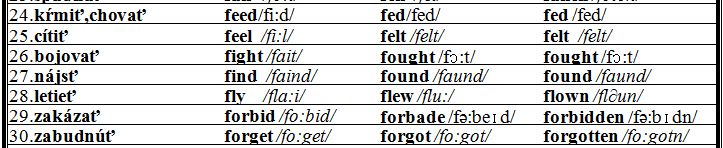 * odpísané poznámky a vypracované cvičenia mi prosím pošlite cez facebook, edupage alebo mailom na veronikakoscak1989@gmail.com 